EMPLOYEE SPECIFICATIONJob Title:	   EDUCATION SUPPORT TUTOR		       	Grade: Scale S01 Point 21-25Department:	    WOODBRIGE PARK EDUCATION SERVICE	Division/Section: Children and Adult ServicesSelection decisions will be based on the criteria outlined in this form.  At each stage of the process anassessment will be made by the appointment panel to determine how far the criteria have been met.Candidates who do not meet Essential criteria will not be considered.Criteria should either be addressed on the application form or in the statement of application.Criteria will be further tested later in the process at interview.When completing your statement of application you should ensure that you provide supporting evidence of how you meet the criteria through reference to work or other relevant experience.MAY 2019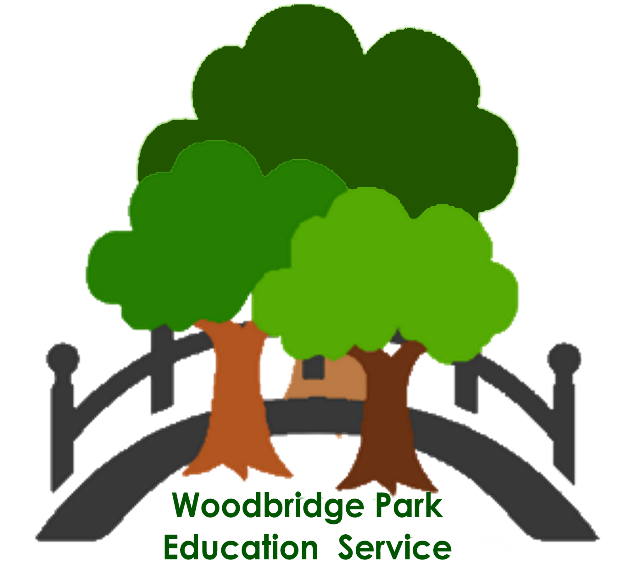 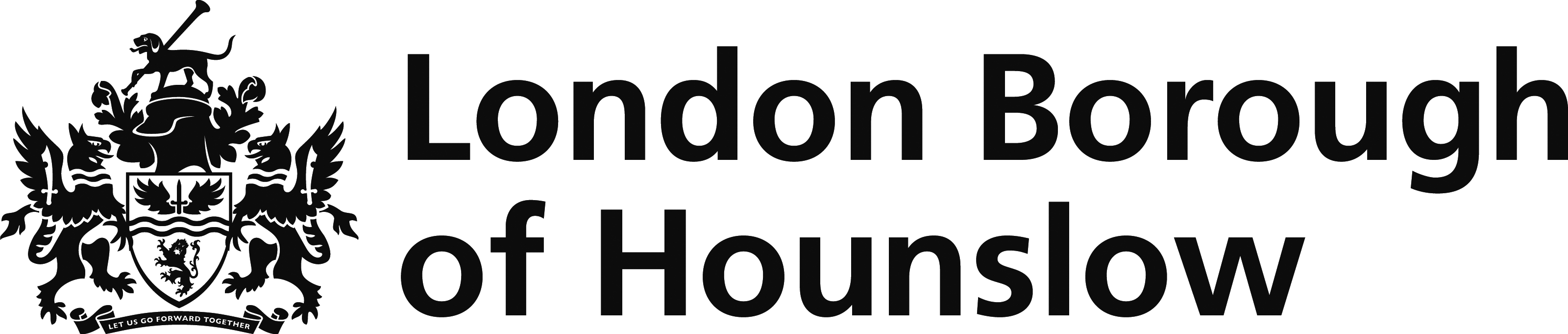 NoCriteria/CompetenciesEssentialDesirableFormInterviewKnowledge, Experience and QualificationsKnowledge, Experience and QualificationsKnowledge, Experience and QualificationsKnowledge, Experience and QualificationsKnowledge, Experience and Qualifications1Extensive and recent experience of working with disengaged young people of secondary school age, preferably within an educational settingXXX2Experience of working in partnership with a wide range of external organisations and agenciesXXX3An understanding of and experience of working with young people of differing ethnicities and cultures, and their particular informal educational needsXXX4Experience of coordinating/implementing alternative education work programmesXX5An understanding of the social and economic pressures which affect young people, their parents/carers, schools, the LA and the wider community.XX6A nationally recognised qualification relating to working effectively with young people of secondary school age and/or troubled families7   Must hold a current driving licence and have access to a vehicleXXSkills & AbilitiesSkills & AbilitiesSkills & AbilitiesSkills & AbilitiesSkills & Abilities1The confidence and ability to communicate clearly and appropriately to young people and adults, both orally and in writingXXX2The ability to work creatively with young peopleXXX3Excellent ICT knowledge and skillsXX4The ability and willingness to be deployed and to work in a flexible manner to meet the needs of the serviceXX5An ability to form and maintain appropriate relationships and personal boundaries with children and young peopleXX6The ability to plan and deliver high quality informal education sessions to secondary aged young people as a groupXXXPersonal Style and BehavioursPersonal Style and BehavioursPersonal Style and BehavioursPersonal Style and BehavioursPersonal Style and Behaviours1Works positively with colleagues within the Gateway Team and across the Commissioned Education Team to ensure consistent good practiceXX2At all times respects confidentiality and the dignity of pupils, parents and fellow professionals working within the organisationXX3Is polite, courteous and professional at all times, for example when dealing with unhappy members of the public, staff within secondary schools/academies, troubled families and highly disruptive/damaged young peopleXX4Ability to work in a team and also on own initiative and to manage own timeXX